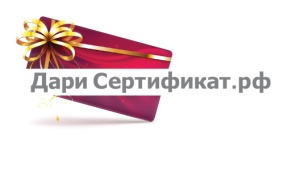 *Цена указана в рублях*При заказе дизайна и печати сертификатов\карт, скидка на размещение сертификата\карты на сайте  15%* Цены действительны  до  31 декабря  2019г.Название услугиОписаниеПериод и стоимостьПериод и стоимостьПериод и стоимостьПериод и стоимостьПериод и стоимостьРазмещение информации о сертификате \ карте  на сайте 6 мес.6 мес.12 мес.12 мес.Постоянное размещениеРазмещение рекламной  информации о подарочном сертификате \ карте на сайте  в каталоге, по рубрикам             (фото + текст)Размещение информации о сертификате в соответствующих рубриках в каталоге, по тематике                          (не более  3 рубрик,                               1 рубрика=1 вид сертификата)Минимальное размещение 6 месяцев195019503600 3600      8900Размещение рекламной информации о сертификате    в дополнительных рубриках или размещение дополнительного  вида сертификата в рубрикеРазмещение сертификата в дополнительной рубрике свыше лимита,  размещение одного дополнительного вида сертификата в рубрике500500500500500Размещение информации с рекламным баннером на главной странице12\3 мес.12\6 мес.12\6 мес.12\12 мес.12\12 мес.Размещение  рекламной  информации о подарочном сертификате \ карте в рубриках                                                             + баннер на главной странице                                              с изготовлением (532x135)Размещение информации о сертификате в соответствующих рубриках по тематике (не более 3 рубрик), изготовление и дизайн баннера,  размещение баннера 700010050100501350013500Размещение  рекламной  информации о подарочном сертификате \ карте в рубриках                                                         + баннер на главной странице                                         без изготовления (532x135)Размещение информации о сертификате в соответствующих рубриках по тематике (не более 3 рубрик), размещение предоставленного баннера5950900090001250012500Размещение рекламного баннера на главной странице3 мес.6 мес.6 мес.12 мес.12 мес.Размещение рекламного баннера на главной странице, с изготовлением макета баннера (532x135)изготовление и дизайн баннера,  размещение баннера3900700070001050010500Размещение предоставленного рекламного баннера на главной странице  (532x135)Размещение  предоставленного  баннера30005900590095009500Замена баннера или изменение рекламной информации Замена баннера или правка информации после первого месяца размещения (в первом месяце размещения плата не взимается)500500500500500Дизайн и печать сертификатовДизайн и изготовление  подарочных сертификатов или подарочных карт*разработка и дизайн макета, печатьот 1500от 1500от 1500от 1500от 1500